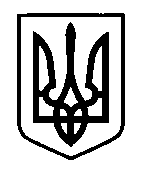 УКРАЇНАПрилуцька міська радаЧернігівська областьУправління освіти Про супровід учениці Прилуцької СШ І-ІІІ ст №6 з поглибленим вивченням інформаційних технологій  на ІІ (очний) етап Всеукраїнського конкурсу «Intel Еко-Україна 2018»Відповідно до наказу Національного еколого-натуралістичного центру учнівської молоді Міністерства освіти і науки України від 05.01.2018 № 01  «Про підсумки заочного етапу Всеукраїнського конкурсу «Intel Еко-Україна 2018» національного етапу міжнародного конкурсу науково-технічної творчості школярів Intel ISEF 2018 (International Science Engineering Fair)»НАКАЗУЮ:Направити з 6 по 9 лютого 2018 року до міста Києва на ІІ (очний) етап Всеукраїнського конкурсу «Intel Еко-Україна 2018», який буде проходити на базі Національного еколого-натуралістичного центру учнівської молоді Міністерства освіти і науки України, Ткаченко Владиславу Ігорівну, ученицю 11 класу, Прилуцької спеціалізованої школи І-ІІІ ступенів №6 з поглибленим вивченням інформаційних технологій.Призначити супроводжуючою та покласти відповідальність за життя та здоров’я  учениці під час поїздки до м. Києва і у зворотному напрямку на Гапон Наталію Володимирівну, керівника географічного гуртка ОКПНЗ «Чернігівська МАН учнівської молоді», учителя географії Прилуцької загальноосвітньої школи І-ІІІ ступенів №10 Прилуцької міської ради. Контроль за виконанням наказу покласти на спеціаліста І категорії управління освіти Гуляєву Т.М.Начальник управління	 освіти						С.М.ВОВК	Підготував:						                       	Т.В.КлименкоПогодженоюрисконсульт:							         Я.М.Прокопенко23 січня 2018 р.НАКАЗм. Прилуки№ 16